Questionario per 115° anniversario Croce VerdeIl questionario è articolato in due parti e include domande elaborate dal nostro gruppo di lavoro o da altri autori.L’obiettivo della ricerca è ….Naturalmente non ci sono risposte giuste o sbagliate.Il questionario è assolutamente anonimo e i dati saranno elaborati in forma aggregata.Grazie per la collaborazioneIndividuazione del periodo che il partecipante considera il più stressante/pesante/drammatico/faticoso tra il 1° febbraio 2020 e il 31 marzo 2022, facendo riferimento sia all’attività di milite sia alla propria vita privata/famiglia/socialità/lavoro…Mettiamo un limite alla lunghezza del periodo? In giorni, settimane o mesi?Definiamo noi i periodi che possono scegliere o gli facciamo indicare la data di inizio / fine?Come facciamo a controllare che ciascuno compili il questionario una volta sola?Vogliamo sapere chi ha compilato il questionario, pur mantenendo anonime le risposte?Chiediamo delle informazioni per poter creare anche dei cluster in funzione della tipologia di partecipante?Fascia di etàIa parte - PSS14IstruzioniCohen, S., Kamarck, T., & Mermelstein,R. (1983). A global measure of perceived stress. Journal of Health and Social Behavior, 24, 385-396. .The Perceived Stress Scale 14Vi saranno poste domande riguardo i sentimenti e i pensieri di questo ultimo mese . In ogni caso vi sarà chie- sto di porre una X sul cerchio rappresentante quanto spesso avete sentito o pensato in un certo modo.Per quanto alcune domande possano apparire simili ci sono differenze e ognuna dovrebbe essere trattata come una domanda diversa e separate. Il migliore approccio è di rispondere rapidamente. Cioè, non provate a conta- re il numero di volte che avete sentito in un certo modo,  ma piuttosto indicate l’alternativa che vi sembra la stima più ragionevole.Mai	Quasi mai	Qualche volta   Abbastanza	MoltoSpesso	SpessoNell’ultimo mese quanto spesso siete stati turbatidal fatto che qualcosa sia accaduto inaspettatamen-    te?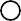 Nell’ultimo mese, quanto spesso avete sentito di essere incapaci a tenere sotto controllo aspetti im-	 portanti della vostra vita?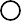 Nell’ultimo mese, quanto spesso vi siete sentiti nervosi e stressati?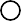 Nell’ultimo mese, quanto spesso vi siete occupaticon successo dei problemi e delle difficoltà quotidia-	 ne?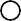 Nell’ultimo mese, quanto spesso avete sentito che eravate in grado di fronteggiare con efficacia signi- ficativi cambiamenti che stavano interessando la	 vostra vita?Nell’ultimo mese, quanto spesso vi siete sentiti fiduciosi circa la vostra capacità di gestire i vostri problemi personali?Nell’ultimo mese, quanto spesso avete sentito chele cose stavano andando per il verso giusto?	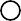 Nell’ultimo mese, quanto spesso non siete stati in grado di affrontare tutte le cose che avreste dovuto	 fare?Nell'ultimo mese quante volte siete stati capaci di controllare eventi irritanti della vostra vita?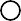 Nell’ultimo mese quante volte  avete sentito diavere tutto sotto controllo?	Nel corso dell’ultimo mese quante volte vi siete sentiti in collera perché accadevano cose che erano al di fuori del vostro controllo?Nel corso dell’ultimo mese, quante volte vi siete trovati a pensare alle cose che dovevate conclude- re?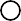 Nel corso dell’ultimo mese, quante volte siete stati in grado di controllare il modo di utilizzare il vostro tempo?Nel corso dell’ultimo mese quante volte avete sentito che le difficoltà stavano crescendo così tan- to che  non avreste potuto gestirle?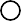 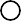 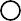 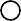 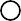 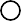 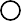 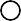 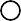 I punteggi degli Item in corsivo si calco- lano con la seguente formula (6-punteggioitem)41]  Totale PSS14A cura del ricerca- torePagina 5IIa parte - PANASPositive and Negative Affect ScheduleWatson, D., Clark, L. A., & Tellegen, A. (1988). Development and validation of brief measures of positive and negative affect: The PANAS Scales. Journal of Personality and Social Psycho- logy, 47, 1063–1070.IstruzioniQuesta scala consiste di un numero di parole che descrivono differenti sentimenti e emozioni.Leggete ogni singolo item e segnate con una X la risposta più appropriata per voi. Fate riferimento alla scorsa settimana Usate la seguente scala per  rispondere agli item.42]  Positivo PAA cura del ricerca- toreSommare gli item con asterisco43]  Negativo NAA cura del ricerca- toreSommare gli item senza asteriscoMolto poco o per nullaUn pocoModerata- menteAbbastan- zaEstrema- menteInteressato*12345Irritabile12345Eccitato*12345Angosciato12345Forte*12345Colpevole12345Terrorizzato12345Ostile12345Entusiasta*12345Orgoglioso*12345Contrariato12345Vigile*12345Ho provato vergogna12345Ispirato*12345Nervoso12345Determinato*12345Attento*12345Agitato12345Attivo*12345Impaurito12345